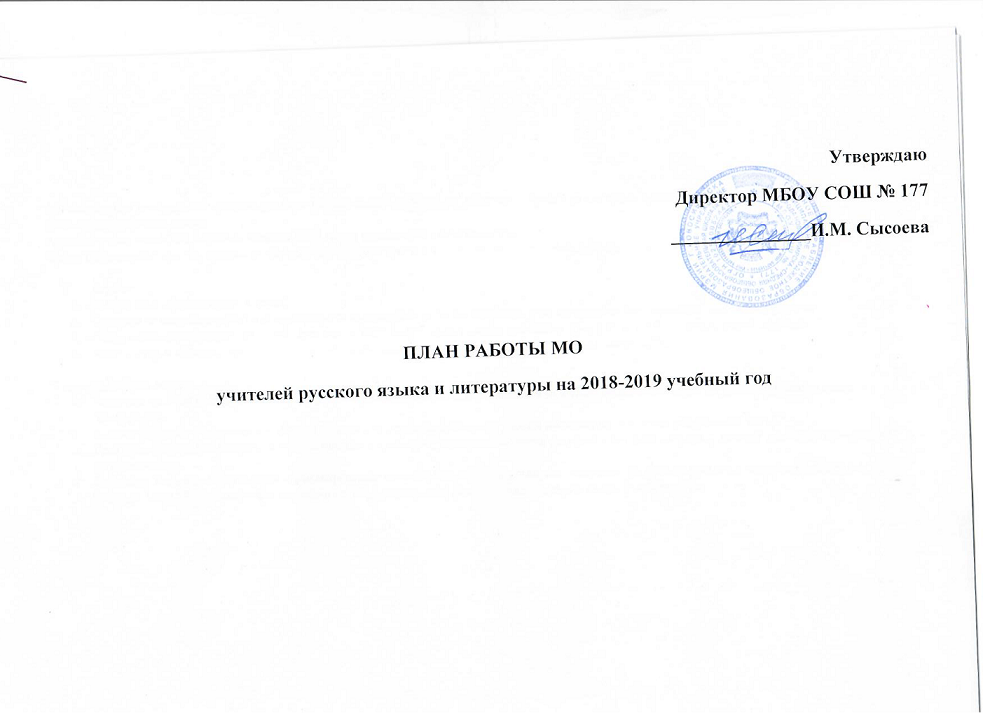 Методическая тема школы «Формирование универсальных учебных действий обучающихся через организацию проектной деятельности и решения проектных задач». Методическая тема МО «Формирование УУД через проектную деятельность»Цель: Повышение уровня профессиональной компетентности и профессионального мастерства членов МО	Задачи:Работа над общешкольной темойСовершенствование работы с одаренными школьниками через активное участие в конкурсах, олимпиадах, конференциях.Совершенствование работы по подготовке к ЕГЭ по русскому языку учащихся 11 классов и ОГЭ – учащихся 9 классов.Знакомство с инновационными технологиями и моделями обучения (работа на заседаниях МО).Темы самообразования:Черненкова Ирина Валентиновна - Организация проектной деятельности и решения проектных задач на уроках русского языка и литературы.Яцкова Валерия Валерьевна – Использование групповой работы на уроках литературы в рамках реализации ФГОС.Грибкова Надежда Матвеевна - Приобщение к культуре умственного труда на уроках русского языка и литературы через проектную деятельность.Балахова Татьяна Анатольевна - Формирование познавательной деятельности учащихся на уроках русского языка и литературы.Мазоха Анна Ильинична - Формирование УУД обучающихся на уроках русского языка и литературы.Август - сентябрь Октябрь Ноябрь Декабрь Январь Педагогические советы,семинары внутришколыОтчет о проделан-ной работе за 2017-2018 уч. г. Планирование работы на 2018-2019 уч.г. Утверждение РП (август).Районныемероприятия1. Районное заседание руководителей МО 2. Заседания РМО (обсуждение проекта критериев оценки итогового сочинения).3. Круглый стол для учителей.4. Круглый стол для учителей, работающих в 11 классах.5. Предметные олимпиады (школьные).6. Всесоюзный конкурс сочинений (5-11 кл.).1. Предметные олимпиады (районные) 2. Олимпиада «Грамотей +» (6 кл.).3. Заседание РМО (обсуждение литературы  темам сочинений, 11 класс).4. Обучающие семинары по подготовке к ЕГЭ по русскому языку и литературе (раз в месяц).1. Предметные олимпиады (городские).2. Сочинение «Пусть всегда будет мама» (5 )3. Семинар по подготовке к сочинению по литературе.4. Подготовка работ для районной научно-практической конференции.5. НПК для 9-11 кл.6. Конкурс чтецов1. День Наума Грамотника2. Президентское сочинение. 1. Круглый стол для учителей.Заседания МО1. Подведение итогов и анализ работы за 2017-2018 уч. г. 2. Планирование работы на 2018-2019 уч. г.3. Корректировка рабочих программ (август).4. Рассмотрение рабочих программ (ФГОС).5. Утверждение учебной литературы по русскому языку и литературе.6. Утверждение плана подготовки к ЕГЭ, ОГЭ.Подготовительная работа для участия в школьной научно-практической конференции.1.Качественная успеваемость за I четверть.2.Адаптация в 5 кл. 3. Распределение работы для участия в районных мероприятиях4. Результаты школьных и районных олимпиад. 5. Подготовка к ОГЭ, ЕГЭ (отчеты учителей).1.Подготовительная работа для участия в научно-практических конференциях 1. Качественная успеваемость за I полугодие.2. Результаты срезовых работ и к/д за I полугодие3. Подготовка к ОГЭ, ЕГЭ в 9, 11 кл. (отчеты учителей).4. Обсуждение прохождения программ по предметам.5. Итоги сочинений в 11 кл.Аттестация, работаПо повышению мастерства1.Утверждение и выбор тем для самообразования2. Подготовка к аттестации учителей.Курсовая подготовка по новым стандартам учителей.Взаимопосещение уроков и дальнейшее их обсуждение на МО. Предметная неделя1. Выбор тем для научно-практической конференции.1. Предметные олимпиады (школьные и районные).1. Предметные олимпиады (городские).2. «Русский медвежонок».1. Участие в общешкольной научно-практической конференции.Научно-практической конференции (школьная) (5-11 кл.).Срезовые работы1. Диктанты по итогам повторения по русскому языку в 5 кл.2. Входящий контроль чтения в 5 кл.1. Контрольное тестирование в 6 кл.1. Тестирование в
9 кл.2. Пробные сочинения по литературе в 11 кл.1. Президентское сочинение.2. Тестирование в 5 кл.1. Контрольное тестирование (срез.) по русскому языку в 7, 10 кл.2. Контрольная работа районная по ЕГЭ в 11 кл.ДиктантыКонтрольные диктанты по русскому языку за
I четверть в 5-9 кл.Диктант за I полугодие по русскому языку в 5-8,
10 кл.Подготовка к ОГЭ и ЕГЭНа весь год:1. Еженедельные дополнительные занятия по русскому языку в целях подготовки ЕГЭ (вторник)2. Ежемесячные срезовые работы в 9, 11 кл. по вариантам ЕГЭ, ОГЭ3. Еженедельные дополнительные занятия по русскому языку в целях подготовки ОГЭ.На весь год:1. Еженедельные дополнительные занятия по русскому языку в целях подготовки ЕГЭ (вторник)2. Ежемесячные срезовые работы в 9, 11 кл. по вариантам ЕГЭ, ОГЭ3. Еженедельные дополнительные занятия по русскому языку в целях подготовки ОГЭ.На весь год:1. Еженедельные дополнительные занятия по русскому языку в целях подготовки ЕГЭ (вторник)2. Ежемесячные срезовые работы в 9, 11 кл. по вариантам ЕГЭ, ОГЭ3. Еженедельные дополнительные занятия по русскому языку в целях подготовки ОГЭ.4. Срезовая тестовая работа по линии районного МО (отчет) ОГЭ и в 9 кл.5. Тестовая работа районного МО (отчет) ЕГЭ и в 11 кл.6. Пробный ЕГЭ в 10 кл. – вариант /В.4. Срезовая тестовая работа по линии районного МО (отчет) ОГЭ и в 9 кл.5. Тестовая работа районного МО (отчет) ЕГЭ и в 11 кл.6. Пробный ЕГЭ в 10 кл. – вариант /В.ФевральМартАпрельМайПедагогические Советы,Семинары внутриШколыРайонныеМероприятияКруглый стол1.  Семинар 2. Заседание РМО. (обмен опытом). Семтнар.3. Георгиевские чтения4. Интерактивная игра1. Подготовка и проведение районной НПК для учащихся среднего звена 2. Конкурс  чтецов для 10-11 классов 3. Конкурс  чтецов для 6-7 кл.4. Георгиевские чтения1. Отчет о проделанной работе 2. Заседание РМОЗаседания МО1.Качественная успеваемость за III четверть2.Результаты срезовых и к/р за III четверть 3.Проектная деятельность на уроках русского языка и литературы4. Подготовка к ЕГЭ и ОГЭ (9,11 кл.)5. Итоги участия в НПК6. Работа в классах коррекции (создание индивидуального подхода к образованию)1.Проведение открытых уроков по русскому языку и литературе. Коллективное обсуждение2. Обмен опытом учителей 3.Рассмотрение  особенностей изучения произведений А.Солженицына  в 11 классе.1.Подготовка итогов работы МО за 2018-2019 уч.г. 2. Распределение нагрузки3. Обсуждение учебной литературы по русскому языку и литературеАттестация, работапо повышению мастерстваПосещение и участие во всех районных и городских семинарах в рамках реализации ФГОС. Практическая подготовка (курсы) по ЕГЭ.ПредметнаянеделяНаучно-практическая конференция (городская)1. Научно-практическая конференция 5-9 кл. (районная) 2.Предметная неделя по русскому языку и литературе (последняя неделя апреля)Срезовые работы1. Контрольное тестирование по русскому языку в 8 кл.2. Тесты по русскому языку 9,11 кл.Тесты по русскому языку в 9,11 кл. (район)Пробный ЕГЭ, ОГЭИтоговый тест в 9, 10, 11кл.Диктанты1. Контрольные диктанты за III четверть по русскому языку в 5-8 кл.2. Тест и изложение, 9 кл.1. Итоговые контрольные диктанты по русскому языку в 5-8,10 кл.Подготовка к ОГЭ и ЕГЭ3. ЕГЭ-11 кл. вариант /В(отчет) по линии районного МО.3.Срезовая тестовая работа по линии районного МО (отчет) ОГЭ -9 кл.3.ЕГЭ в10 кл.–вариант /В/С (пробный ЕГЭ) отчет–по линии районного МО4. Пробный ОГЭ в 9 кл. (центр мониторинга)3.Срезовая тестовая работа по линии районного МО (отчет) ОГЭ в 9 кл.4. Пробный ЕГЭ, в 11кл. (центр Мониторинга)